 Projekt współfinansowany przez Unię Europejską ze środków Europejskiego Funduszu Rozwoju Regionalnego w ramach Regionalnego Programu Operacyjnego Województwa Zachodniopomorskiego na lata 2014-2020, Działanie 1.6. Tworzenie nowych miejsc pracy na obszarze Specjalnej Strefy Włączenia Numer projektu: RPZP.01.06.00-32-0014/16 tytuł projektu: „Zwiększenie zdolności produkcyjnych okien i drzwi z PVC i aluminium oraz uelastycznienie oferty produktowej firmy Redan w Połczynie-Zdroju, poprzez rozbudowę hali produkcyjnej i budowę budynku biurowego oraz zakup maszyn i urządzeń do obróbki profili aluminiowych i PVC zbrojonych stalą.”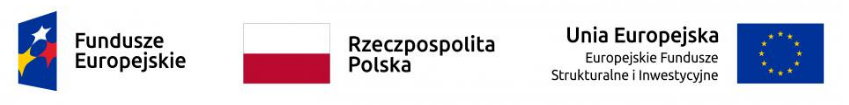 Połczyn-Zdrój 15.06.2018INFORMACJA O ZAKOŃCZENIU POSTĘPOWANIA O UDZIELENIE ZAMÓWIENIA PROWADZONEGO NA PODSTAWIE ZAPYTANIA OFERTOWEGO ZAPYTANIE OFERTOWE nr 2/RPOWZ 1.6 /2018 NA ROZBUDOWĘ I PRZEBUDOWĘ HALI PRODUKCJI OKIEN Z CZĘŚCIĄ SOCJALNĄ WRAZ Z NIEZBĘDNĄ INFRASTRUKTURĄ TECHNICZNĄZamawiający:PPHU REDAN Renata Daniłowiczul. Młyńska 1178-320 Połczyn ZdrójPolskaREGON: 811967208, NIP: 6721501439Niniejszym informujemy, że w wyniku przeprowadzonego postępowania zamówienie zostanie udzielone firmie : Przedsiębiorstwo Produkcyjno-Handlowe „BUDAGROS – bis” Sp. z o.o. z siedzibą 
w Koszalinie, przy ul. Mieszka I 24Wyniki postępowania dostępne są również na stronie:https://bazakonkurencyjnosci.funduszeeuropejskie.gov.pl/publication/view/1108322